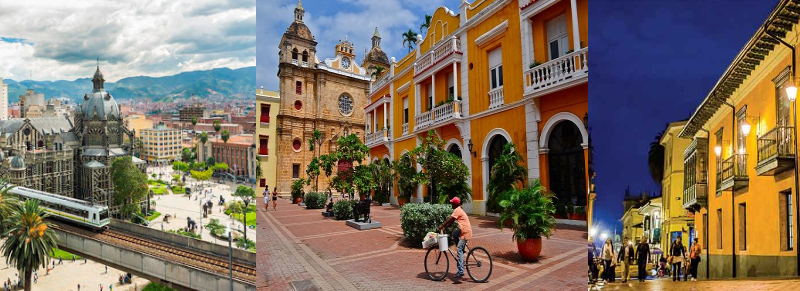 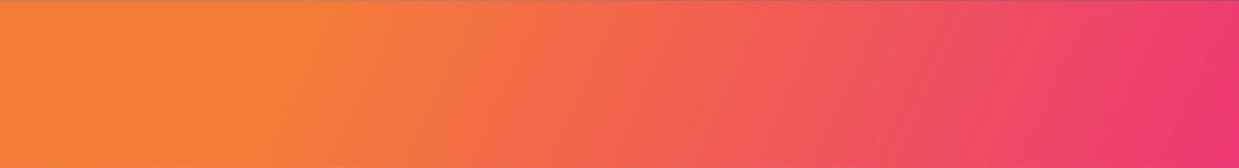 VALIDEZ10 enero al 15 diciembre de 2024.NUESTRO PROGRAMA INCLUYEBogotáTraslados aeropuerto - hotel - aeropuerto en servicio regular especial3 noches de alojamiento con desayuno.Visita de la Ciudad con Monserrate en servicio regular.Visita a la Catedral de sal de Zipaquirá en servicio regular.MedellínTraslados aeropuerto - hotel - aeropuerto en servicio regular especial3 noches de alojamiento con desayuno diario en el hotel elegido Visita de la Ciudad con metro y metrocable en servicio regular.Excursión a la Piedra del Peñol y Guatapé con almuerzo típico incluido en servicio regular.Cartagena de IndiasTraslados aeropuerto - hotel – aeropuerto en servicio regular especial3 noches de alojamiento con desayuno diario en el hotel elegidoVisita de la Ciudad con Castillo de San Felipe en servicio regular.Visita a la isla del encanto servicio regular o San Pedro de Majagua (De acuerdo con la categoría seleccionada).Impuestos hoteleros.TARIFAS**Precio por pax en USD**HOTELES PREVISTOS O SIMILARES* Acomodación Triple ofrecida en categoría Luxury se ofrece en Bogotá con alojamiento en Grand Hyatt Hotel*ITINERARIODÍA 1 CIUDAD DE ORIGEN - BOGOTÁ  Recepción y traslado del aeropuerto Internacional El Dorado al hotel elegido. Alojamiento.Notas: Para los traslados de salida el horario nocturno aplica para los vuelos entre las 23:00 y las 09:00 horas, y de llegada aplica para vuelos entre las 21:00 y 06:30 horas. Las tarifas están contempladas para traslados diurnos, de ser nocturnos se aplica un suplemento.DÍA 2 BOGOTÁ (Visita a la ciudad con Monserrate) Desayuno en el hotel. A continuación, uno de nuestros representantes lo recogerá en su hotel para salir al centro histórico de Bogotá, donde se inicia un recorrido peatonal por la Plaza de Bolívar y las calles cercanas, donde se ven edificios como el Capitolio Nacional, centro de la vida legislativa del país; La Casa de los Comuneros; la Casa de Nariño, sede de la Presidencia de la República; y visita panorámica de la Iglesia Museo de Santa Clara. Entrará al Museo del Oro, donde hay unas 34.000 piezas de orfebrería de diversas culturas prehispánicas. La ruta sigue de los 2.600 metros sobre el nivel del mar de la ciudad hasta los 3.152 metros, allí está el santuario donde se venera la imagen del Señor Caído de Monserrate. Desde allí se aprecia la mejor panorámica de Bogotá. Regreso al hotel y alojamiento.Notas:El Museo del Oro está cerrado todos lunes, por lo cual se visita el Museo Botero y el Museo Casa de la Moneda.Los domingos el tour con ascenso a Monserrate opera sujeto a disponibilidad y bajo solicitud.Duración: 5 horas aproximadamente.Operación: El servicio regular opera de lunes a sábados sobre las 09:00 horas, para el servicio privado se puede programar a las 09:00 o 14:00 horas.DÍA 3 BOGOTÁ (Visita a la Catedral de Sal de Zipaquirá)Desayuno en el hotel.  A la hora acordada uno de nuestros representantes lo contactará en su hotel para iniciar un recorrido por la sabana de Bogotá hasta llegar a Zipaquirá, cuyo nombre significa ‘ciudad de nuestro Padre’ en lengua chibcha. En épocas precolombinas, en esta región se explotaban manantiales salinos para producir ‘panes de sal’, moneda fuerte con la que comerciaban los muiscas. Con el tiempo, la tecnología cambió y se empezaron a abrir socavones para extraer mayores cantidades de sal. En esas antiguas galerías subterráneas se erige la Catedral de Sal de Zipaquirá, 180 metros bajo la superficie. Allí hay una pequeña capilla de los mineros en homenaje a la Virgen, Nuestra Señora del Rosario de Guasá (esta palabra quiere decir ‘mina’ en chibcha). Al final de la visita regreso a Bogotá, al hotel y alojamiento.**La visita a la Catedral de sal no es recomendable para pasajeros que tengan alguna condición de claustrofobia o que tengan problemas de movilidad.DÍA 4 BOGOTÁ – MEDELLÍN Desayuno en el hotel. Traslado al aeropuerto para tomar el vuelo de salida, con destino a la Ciudad de Medellín (Boleto aéreo no incluido). Llegada, recepción y traslado del aeropuerto al hotel elegido. Alojamiento.Notas: Para los traslados de salida el horario nocturno aplica para los vuelos entre las 23:00 y las 09:00 horas y de llegada aplica para vuelos entre las 21:00 y 06:30 horas. Las tarifas están contempladas para traslados diurnos, de ser nocturnos se aplica un suplemento.DÍA 5 MEDELLÍN (Visita de la ciudad)Desayuno en el hotel. A la hora indicada , uno de nuestros  representantes lo contactará en su hotel para comenzar un recorrido panorámico en el que apreciará algunos lugares turísticos de Medellín, como el barrio poblado centro financiero, hotelero y comercial, Cerro Nutibara en cuya cima se encuentra una réplica de un típico pueblo antioqueño, Jardín Botánico, Parque Explora, Parque de los Deseos, Parque de los Pies Descalzos, Catedral Metropolitana y la Plaza Botero donde se encuentran 23 esculturas en bronce al aire libre del maestro colombiano Fernando Botero. Además, disfrutaremos de un recorrido en el sistema masivo de transporte público metro de Medellín. Al final regreso al hotel, resto del día libre y alojamiento.Incluye: Transporte, guía, visita al pueblito paisa, recorrido por la plaza Botero, metro y metrocable. Duración: 5 horas aproximadamente.Operación: El tour regular opera todos los lunes, miércoles y viernes.DÍA 6 MEDELLÍN (Tour Embalses del Peñol y Guatapé) Desayuno en el hotel.  A la hora acordada, encuentro en el lobby del hotel con uno de nuestros representantes quien nos guiará hacia el oriente del departamento. Durante el recorrido pasaremos por la población de Marinilla, seguido del municipio El Peñol, que en su historia guarda la inundación premeditada en 1970 para construir el complejo hidroeléctrico siendo en la actualidad una represa de importancia energética para Colombia, famosa por su   malecón de atractivas zonas verdes, visitaremos también la réplica real del Viejo Peñol, que revive los sitios más emblemáticos antes de su inundación. Posteriormente llegaremos a “La Piedra del Peñol” monolito de 220 metros de altura con 740 escalones insertados hasta llegar a su cima. Concluimos nuestro itinerario del día visitando el hermoso municipio de Guatapé, uno de los pueblos más coloridos de Antioquia: llamado “el pueblo de los zócalos”.  Donde se aprecian las fachadas del siglo XX de las viviendas coloridas, adornadas por zócalos como símbolo de las costumbres y oficios de sus habitantes.Incluye: transporte, guía y almuerzo típico. Duración: 8 horas aproximadamente.Operación: el servicio regular opera martes, jueves y sábado. Notas: Los visitantes pueden ascender a la Piedra pagando el ascenso como opcional en destino, desde la cima de la piedra se podrá apreciar la vista de los embalses y algunas poblaciones de la región.DÍA 7 MEDELLÍN – CARTAGENA. Desayuno en el hotel. Traslado al aeropuerto para tomar el vuelo de salida, con destino a la Ciudad de Cartagena (Boleto aéreo no incluido). Llegada, recepción y traslado del aeropuerto al hotel elegido en Cartagena. Alojamiento.Notas: Para los traslados de salida el horario nocturno aplica para los vuelos entre las 23:00 y las 09:00 horas, y de llegada aplica para vuelos entre las 21:00 y 06:30 horas. Las tarifas están contempladas para traslados diurnos, de ser nocturnos se aplica un suplemento.DÍA 8 CARTAGENA (Visita a la Ciudad con Castillo de San Felipe). A la hora acordada encuentro en el lobby del hotel con uno de nuestros representantes para iniciar un maravilloso recorrido por esta ciudad Museo cuyas calles y alrededores muestran el encanto de su arquitectura que mezcla lo colonial, republicano y moderno. Durante el recorrido pasará por  la zona moderna de Bocagrande continuando por el barrio de Manga donde el contraste entre la arquitectura republicana y sus modernos edificios le sorprenderán, luego visitará el emblemático Castillo de San Felipe de Barajas, construido en 1657 y por supuesto,  será imperdible realizar una breve caminata por “el centro histórico de la ciudad” que en 1984 junto con el Castillo de San Felipe y el conjunto de fortificaciones fueron incluidos por la UNESCO  en la lista de Patrimonios de la Humanidad. Para finalizar el tour y antes de regresar a su hotel, aprovechando su estancia en el país productor de esmeraldas de mayor calidad a nivel mundial, visitará el Museo de la Esmeralda, allí conocerá la evolución del mineral más escaso, más valioso y a su vez, el más exclusivo del mundo.Incluye: Transporte climatizado desde hoteles en zona urbana, guía profesional, entradas al Castillo de San Felipe y al Museo de la Esmeralda.Operación: diariaServicio Regular: lunes a viernes 14:00 hrs - sábados y domingos: 09:00 hrs.Duración: 4 horas aproximadamente.Día 9: CARTAGENA (Día de Playa)Desayuno. Saliendo del Muelle la Bodeguita en lancha rápida con destino a la isla incluida, allí podrá disfrutar de playas coralinas y variedad de fauna del arrecife, ideal para descansar o tomar alguna actividad opcional como buceo, snorkeling, caminatas, entre otras. A continuación, podrá encontrar el detalle de cada isla. San Pedro de Majagua: Incluye: Traslado hotel-muelle-hotel, transporte en lancha compartida (no exclusiva), coctel de bienvenida, almuerzo (entrada, fuerte, bebida no alcohólica y postre) e Impuesto de muelleNo incluye: actividades opcionales, consumos no mencionados.Operación: Todos los días excepto 01 de enero de cada año.Duración: 6.5 hrs aproximadamente - Servicio compartidoIsla del Encanto: Incluye: Transporte en lancha compartida Cartagena- Isla del Encanto –Cartagena (no Exclusiva), almuerzo Parrillada Buffet servido (incluye bebida no alcohólicaNo incluye: Traslados hotel al muelle y retorno (Si está alojado en hoteles de la zona de Bocagrande, centro histórico o zona norte el hotel ofrece traslados de cortesía al muelle, el retorno del muelle al hotel es por cuenta propia). No incluye impuesto de muelle (Aprox.  7.00), actividades opcionales, consumos no mencionados, servicio de toallas (se sugiere llevar desde Cartagena)Operación: Todos los díasDuración: 6.5 hrs aproximadamente - Servicio compartidoNotas: Los pasajeros deben presentarse en el muelle La Bodeguita máximo a las 08:15 hrs, el regreso habitual de la Isla a Cartagena es a las 15:00 Hrs (dependiendo las condiciones climáticas, puede variar la salida desde las 14:30 p.m. aproximadamente).Restricciones: Excursión no apta para mujeres embarazadas o personas con problemas o cirugías de columna por los movimientos de la lancha. No se permite el acceso a las lanchas a personas en estado de embriaguez o mascotas.Día 10: CARTAGENADesayuno. Último día de viaje antes de regresar a casa asegúrate de llevar los mejores recuerdos. A la hora indicada traslado desde el hotel al aeropuerto de Cartagena para tomar vuelo a tu ciudad de origen.Notas: Para los traslados de salida el horario Nocturno genera suplemento, aplica para vuelos entre 23:00 y las 09:00 horas. Para los traslados de llegada el horario nocturno aplica para vuelos entre 21:00 y las 06:30 horas.INFORMACIÓN ADICIONALTarifas no aplican: Semana santa, Ferias y eventos (Sujeto a cambios) / Colombiatex / Colombiamoda / feria de Flores: Entre otros eventos.Además, los siguientes hoteles aplican sus propios black out, consultar al momento de la reserva.Aplica suplemento para servicios de traslados llegando o saliendo en horarios nocturnos  Tarifas aplican para mínimo 2 pasajeros viajando juntos. Suplemento pasajero viajando solo con servicios en regular especial USD 435.-Suplemento pasajero viajando solo con servicios en privado USD 810.-Suplemento de 2 pasajeros en adelante con servicios en privado USD 220.-por personaTarifas sujetas a disponibilidad y cambios.No incluye: Boletos aéreos, alimentación no descrita, propinas y gastos no especificados.El programa está cotizado en la categoría habitación más económica del hotel, para categorías superiores cotizar.Solicitud de habitaciones dobles (DBL) con 2 camas twin podrán tener suplemento de tarifa de acuerdo con configuración y disponibilidad de cada hotel. Tarifa de child corresponde a 1 menor compartiendo habitación con 2 adultos. Habitación triple no acepta child.Ver notas importantes de cada tour en el itinerario.Los servicios pueden cambiar por cuestiones climáticas o de fuerza mayor.En caso de fuerza mayor se podrá usar un hotel de la misma categoría.Sujetos a disponibilidad al momento de reservar y a cambios sin previo avisoTraslados señalados desde aeropuerto en servicio regular.Posibilidad de reservar excursiones, entradas y seguro. Consulta condiciones.POLITICAS DE CANCELACIÓNPor los conceptos que a continuación se indican:Cancelaciones y/o cambios con menos de 10 días aplica penalidades, las mismas pueden estar sujetas a penalidad de acuerdo con la temporada, hotel y/o destino.No show o no presentación por parte del pasajero aplicara cargos o pago del importe total del viaje, abonando, en su caso, las cantidades pendientes, salvo acuerdo de las partes en otro sentido.HotelVigencia 2024SingleDobleTripleChdLuxury10 Ene a 15 Dic3.9842.4902.1901.2225* con Encanto10 Ene a 15 Dic2.7201.700N/A6765*10 Ene a 15 Dic2.2521.4361.3328844* Recomendado10 Ene a 15 Dic1.9881.3121.2288844*10 Ene a 15 Dic1.7441.1801.1727803* Recomendado10 Ene a 15 Dic1.6201.1321.0726883*10 Ene a 15 Dic1.4161.0401.008904CategoríaBogotáMedellínCartagena de IndiasLuxurySofitel Victoria RegiaEl Cielo hotel Charleston Santa TeresaLuxuryGrand Hyatt Bogotá Marriot Medellín Bastión Luxury HotelLuxury93 Luxury Suites 5* Con encantoEstelar Parque de la 93 Quinta Ladera Nacar Curio Collection 5* Con encantoEK Hotel Patio del mundo5*DoubleTree Parque de la 93 York Luxury Suites Hyatt Regency Cartagena 5*Casa Dann Carlton Park 10 Américas Torre del Mar 4* RecomendadoCosmos 100 Estelar Milla de Oro Caribe by Faranda Grand 4* RecomendadoDann Carlton 103 Faranda Collection Medellín Almirante 4*Radisson Bogotá Metrotel Poblado Plaza Dann Cartagena 4*Mercure Bh Retiro Diez Hotel 3* RecomendadoBH Parque de la 93 Poblado Alejandría Holiday Inn Express Bocagrande 3* RecomendadoMorrison 84 BH Poblado 3* RecomendadoBest Western Plus 93 3*Faranda Express Belvedere DIX Bahía Cartagena 3*Bogotá Plaza Café Hotel Atlantic Lux 